МКДОУ «Новохопёрский детский сад общеразвивающего вида «Родничок»        Сценарий утренника,посвящённого Международному женскому дню 8 марта«Подарок для мамы»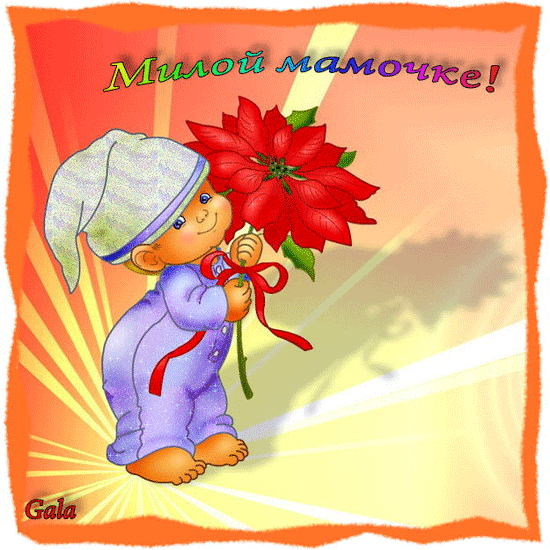                      Подготовила воспитатель:ЧашкинаН.В.           Сцена оформлена по весеннему: березки, деревья – лес. Дети в шапочках: подснежники, скворцы, ласточки – спят. Звучит музыка “леса” - пение птиц.
Просыпаются подснежники, скворцы, ласточки..Весна: Март хоть чуть и плакса,
Но хитрец большой:
Глаз один в слезинках, 
А в лучах- другой.
Первые подснежники
Март в дубраве рвет, 
И венок весенний
Март искусно вьет.Ой, ребята, посмотрите ,где это мы с вами очутились?Правильно ,мы с вами в весеннем лесу.Ой слышите  кто это там так щебечет?Да это ласточка!Она что-то хочет нам сказать!( звучит либо голос птички ,либо имитировать что она щебечет на ухо Весне,что вот какая история приключилась в весеннем лесу).Сказка «Подарок для мамы»Весна:Жил себе в лесу обыкновенный ёжик-колючка. Каждую зиму он долго-долго спал с мамой в своём лесном домике. А весной он просыпался, выходил на полянку и радовался солнышку.Ёжик выходит на полянку.Ёжик: Здравствуй, солнышко! Здравствуйте, весенние ручейки! Здравствуйте, первые цветочки!Выскакивает заяцЗаяц: Привет, Ёжик!Ёжик: Привет, зайчик! А что это у тебя в руках?Заяц: Это у меня свежие листики капусты в подарок для моей мамочки.Ёжик: А что, у твоей мамы день рождения?Заяц: Нет, Ёжик, что ты! У моей мамы нет сегодня дня рождения. Но разве ты не знаешь, что в начале весны есть чудесный праздник 8 Марта?Ёжик: А что это за праздник?Заяц: Это праздник всех мам и бабушек. И вот я моей маме несу подарок – эти чудесные листики. А что ты подаришь своей маме-Ежихе?Ёжик: Ой, а я не знаю… нет у меня никакого подарка.Заяц: А ты что-нибудь придумай! Ой, я слышу чьи-то шаги. Я боюсь, что это лисица! Я боюсь лисицу, она меня съесть может. Ну ничего, ноги у меня быстрые, я от неё убегу! Прощай, Ёжик!Весна:Убежал зайчик, а Ёжик задумался. Скоро праздник 8 марта, надо маме подарок сделать. Что же ему подарить? Но пока он думал, на полянку выскочила рыжая лисица. Лиса: Ох, бежала за Зайцем, да не догнала, уж очень быстро он бегает! А кем это тут пахнет? Ой, так это же Ёжик! Вот его-то я и съем! Какая вкуснятина – маленький Ёжик! Эй, Ёжик, сейчас я тебя ням-ням съем! Вот сейчас только зубки наточу, и съем!Ёжик: Что же мне делать? М же не умею так быстро бегать, как заяц, и я не могу убежать от Лисицы.Весна: Испугался Ёжик. Кто же ему поможет? И вдруг он услышал чьи-то голоса.Цветы: Мы тебя спрячем, иди сюда!Ёжик: Кто вы?Цветы: мы – цветы!Ёжик: Спрячьте меня, пожалуйста, цветы!Ёжик подходит к цветам, и те укрывают его.Лиса: А где же это Ёжик? Куда же он делся! Был тут- и нет! Только цветочки на полянке остались! Наверное убежал, не удалось мне Ёжика съесть. Пойду в лес, ещё кого-нибудь поищу.Весна: Не заметила лисица Ёжика, за кустик весенних цветов приняла. И вот, когда Лиса убежала, Ёжик решил поблагодарить цветы за их помощь.Ёжик: Спасибо вам, цветочки, что от Лисы меня спрятали. Вы такие красивые! Пойдёмте, пожалуйста, ко мне домой поздравлять мою маму-Ежиху с праздником!Цветы: Мы бы с радостью. Но только пойти мы не можем – у нас ног нет.Ёжик: А я вас донесу! Прямо тут, на моей спинке, на моих иголочках!(подбегает к домику, стучится и сворачивается так, что становится похожим на кочку цветов.Выходит Ежиха)Ежиха-мама: Какой красивый кустик цветов вырос перед нашим домом! Только вот нигде не вижу моего любимого сыночка. Ребята, вы его не видели?Ёжик:(разворачивается) Так вот же я, мамочка! А все эти цветы - для тебя! Поздравляю с праздником 8 Марта!Ежиха: Спасибо, Ёжик! Я очень люблю цветы, но тебя я люблю больше всего!Звучит музыка.Ёжик: Ребята ,а вы приготовили своим мамам подарки? Весна:Да,ёжик ребята приготовили мамам стихи!1-Солнышко ласково 
Улыбнулось нам! 
Наступает праздник, 
Праздник наших мам! 2.Посмотрите на окно,Светом залито оно.Все от солнца жмурятся,Ведь весна на улице.3.Я сегодня не шалю,Вовсе не проказник.Догадались, почему?Потому что праздник.4.Потому что мамы с намиВ зале улыбаютсяПотому что этот праздникВсем ребятам нравится.5.Нежный, добрый, очень милыйПраздник женский самый,И веселый, и красивый.Все. С праздником вас, мамы.

Хоровод « Солнышко». 1 Смотрит солнышко в окошко светит в нашу комнатуМы захлопали в ладошки очень рады солнышку1. утром солнышко встает выше-выше- вышеК ночи солнышко зайдет ниже- ниже- ниже Хорошо, хорошо Солнышко смеется А под солнышком нам весело живется( дети садятся) 

Ёжик: А что же мне подарить вашим мамам и бабушкам? Придумал! (убегает и  быстро возвращается с цветными клубочками)Вот вам мой подарок!Эти клубочки вам подарят  праздничное путешествие
Весна:-  Спасибо, ёжик, мы с удовольствием  принимаем твой подарок.Ёжик: Разворачивайте их 
И ступайте напрямик. 
Встречи будут хороши, 
Веселитесь, малыши! 

Ёжик: А мне пора к своей маме, до свидания!Весна : Ты,  клубочек , наш катись-и в поздравленья превратись.Ребята, давайте пойдем за красным клубочком, и посмотрим , что же будет?

(Весна разворачивает одну из дорожек по направлению к занавесу). 
Когда подходит к занавесу, он приоткрывается: 
там ларец. Весна открывает крышку- там платочки. 
Весна.- Как платочки хороши! 
Спляшем с ними от души! 
Исполняется танец с платочками 

Весна:- Еще одну дорожку развернем. Какую? 
Дети отвечают, Весна разворачивает дорожку, 
подходит к занавесу. Открывает занавес, там— мишка. 
Весна:- Ну-ка, мишка посмотри, 
Как  веселятся малыши!
                        Парный танец

Весна:.- И развернем еще одну дорожку! 
(Находят лукошко в кот. очки, нитки, спицы, чепец) 

Весна.- Вы, конечно, узнали бабушкины вещи! 

6. Песней бабушкам своим 
Мы спасибо говорим. 
Голоса у внучат 
Как бубенчики звучат. 

7. Оденет, накормит внучат, 
И нас отведет в детский сад. 
А вечером сказку прочтет 
И ласково песню споет! 

Песня про бабушку 

Весна.- Пришло время выбирать дорожку. (приглашает ребенка) 
Ребенок выбирает дорожку. Находят куклу. 
Весна:- А наши дети приготовили для мам                         танец с куклами. 
Весна:Наших кукол мы возьмем, – С куклами плясать пойдем! 
                  Исполняется танец с куклами. Весна:.- Кто вас детки крепко любит? 
Кто вас, детки приголубит? 
Не смыкая ночью глаз, 
Кто заботится о вас? 
Дети:- Мама! 
Исполняется песня «Ты чья?». Весна:.- Что ж, осталась последняя дорожка. 
Что она нам приготовила?( Весна находит коробочку в виде подарка)
Весна- Девочки и мальчики 
Давайте вместе с вами 
Спасибо скажем бабушке, 
Спасибо скажем маме. 
Дети: Спасибо! И подарим им наши сувениры!

Вот и кончилось веселье, 
Расставаться нам пора. 
На прощанье всем желаем 
Мира, счастья и добра! (Звучит музыка)

